YALE SCHOOL OF MEDICINEDepartment of Pathology2021-22 Research in Progress Series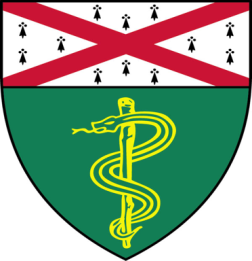 Xiangyu Ge, (Muzumdar Lab)Ph.D. Candidate“Uncovering the Resistance Mechanisms of KRAS Inhibition in PDAC”And
Shanin Chowdhury, (Vilarinno Lab)M.D./Ph.D. Candidate    “Investigating The Extrinsic Cues That Maintain Gimap5 Activity and Liver Endothelial Cell Homeostasis”Join Zoom Meetinghttps://zoom.us/j/96247765777Passcode: 889328Tuesday, October 26th, 9:30-10:30 a.m."All the contents are proprietary, unauthorized use of the information is prohibited and unethical". Questions? Wendy Folsom, Pathology:  Wendy.Folsom@yale.edu, LH315, 203-785-3478